Accompanying Sheet for Document Composting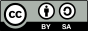 Document Creation Date: Document Author(s): Document Type: Text OnlyImage/Graphic OnlyText plus ImageOther (Specify)Document Nature: ReportInternal Project DocumentPublication (Paper, Poster)LogoNewsletterTemplateScientific DataOther (Specify)Degree of Openness: Wide Distribution, Non-Commercial, Modifications allowedWide Distribution, Non-Commercial, No Modifications allowedDistribution under CopyrightConfidential for the MomentConfidential PermanentlyRemarks: 